1. 产品介绍1.1产品概述RS-PM-N01-2 是一款工业级通用颗粒物浓度变送器，采用激光散射测量原理，通过独有的数据双频采集技术进行筛分，得出单位体积内等效粒径的颗粒物粒子个数，并以科学独特的算法计算出单位体积内等效粒径的颗粒物质量浓度，并以485接口通过ModBus-RTU协议进行数据输出。可用于室外气象站、扬尘监测、图书馆、档案馆、工业厂房等需要PM2.5或PM10浓度监测的场所。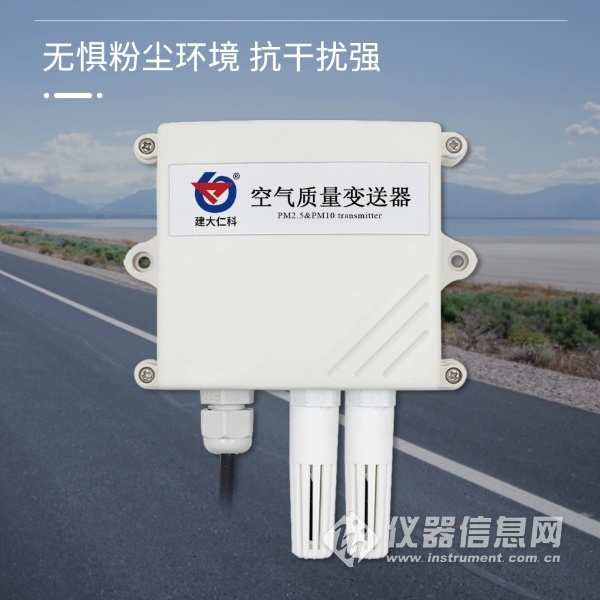 1.2功能特点  量程：0-1000ug/m3，分辨率1ug/m3  PM2.5、PM10同时输出  独有双频数据采集及自动标定技术，一致性可达±10%  采用先进的激光防衰减技术，保证设备长期稳定性  标准ModBus-RTU通信协议，接入方便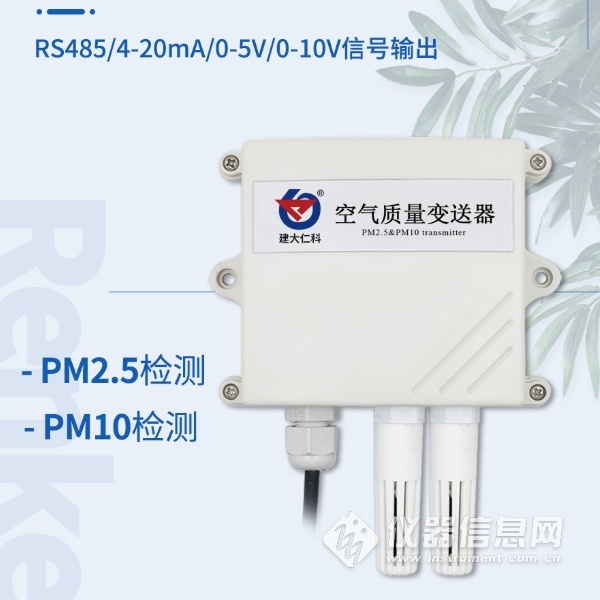 1.3主要技术指标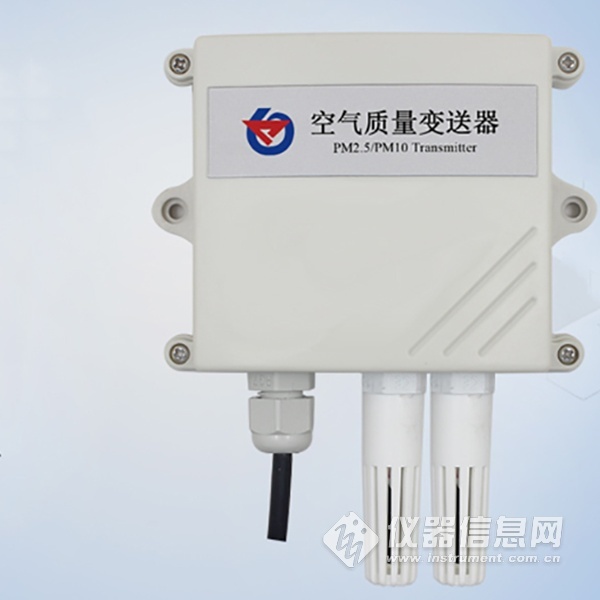 1.4产品选型2. 设备安装说明2.1 设备安装前检查设备清单：■变送器设备1台■合格证、保修卡、售后接线说明等■自攻螺丝2个、膨胀塞2个（王字壳）/螺丝螺母2对（百叶盒）■USB转485（选配）■485终端电阻（选配）​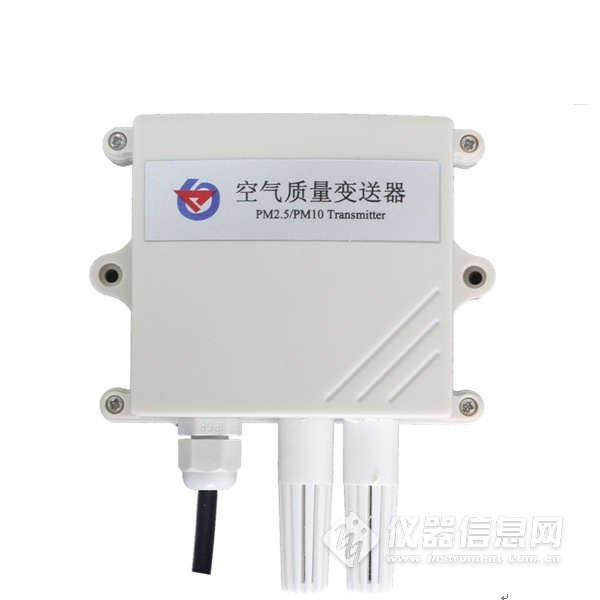 3.常见问题及解决办法设备无法连接到PLC或电脑可能的原因：1)电脑有多个COM口，选择的口不正确。2)设备地址错误，或者存在地址重复的设备（出厂默认全部为1）。3)波特率，校验方式，数据位，停止位错误。4)主机轮询间隔和等待应答时间太短，需要都设置在200ms以上。5)485总线有断开，或者A、B线接反。6)设备数量过多或布线太长，应就近供电，加485增强器，同时增加120Ω终端电阻。7)USB转485驱动未安装或者损坏。8)设备损坏。直流供电（默认）10~30V DC10~30V DC功耗0.5W0.5W变送器电路工作温度-20℃~+60℃，0%RH~80%RH-20℃~+60℃，0%RH~80%RH通信接口485通讯（modbus）协议波特率：2400、4800（默认）、9600数据位长度：8位奇偶校验方式：无停止位长度：1位默认ModBus通信地址：1支持功能码：03485通讯（modbus）协议波特率：2400、4800（默认）、9600数据位长度：8位奇偶校验方式：无停止位长度：1位默认ModBus通信地址：1支持功能码：03参数设置用提供的配置软件通过485接口进行配置用提供的配置软件通过485接口进行配置分辨率1ug/m31ug/m3精度±10%±10%测量范围PM2.50~1000ug/m3测量范围PM100~1000ug/m3响应速度≤90S≤90S预热时间≤2min≤2minRS-公司代号PM-空气质量N01-485（Modbus协议）输出2壁挂王字壳BYH百叶盒